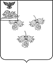 Белгородская областьМУНИЦИПАЛЬНЫЙ СОВЕТмуниципального района«красненский район»Р Е Ш Е Н И Ес. Красное«25» марта 2022 года							             	№ 383Об отчете председателя Контрольно-счетной комиссии о деятельности Контрольно-счетной комиссии Красненского района в 2021 годуВ соответствии с пунктом 2 статьи 19 Федерального Закона от 07 февраля 2011 года № 6-ФЗ «Об общих принципах организации и деятельности контрольно-счетных органов субъектов Российской Федерации и муниципальных образований», статьей 21 Положения о Контрольно-счетной комиссии Красненского района и заслушав отчет председателя Контрольно-счетной комиссии Красненского района Дешиной О.М., Муниципальный совет Красненского района р е ш и л:1. Отчет председателя Контрольно-счетной комиссии Красненского района о деятельности Контрольно-счетной комиссии Красненского района о проделанной работе за 2021 год принять к сведению (прилагается).2. Рекомендовать председателю Контрольно-счетной комиссии (Дешиной О.М.) усилить контроль за выполнением представлений, предписаний направленных Контрольно-счетной комиссией Красненского района в адрес руководителей проверяемых субъектов по устранению выявленных нарушений.3. Заместителю председателя Муниципального совета (Петрищева Л.А.)  данное решение разместить на официальном сайте администрации Красненского района в сети Интернет по адресу: http://kraadm.ru.4. Настоящее решение направить в Контрольно-счетную комиссию Красненского района (Дешина О.М.).5. Контроль за исполнением данного решения возложить на  постоянную комиссию Муниципального совета по экономическому развитию, бюджету, налоговой политики и управлению муниципальной собственностью  (Дрожжина И.И.).      Председатель Муниципального совета   Красненского района                                                         А.И.Головин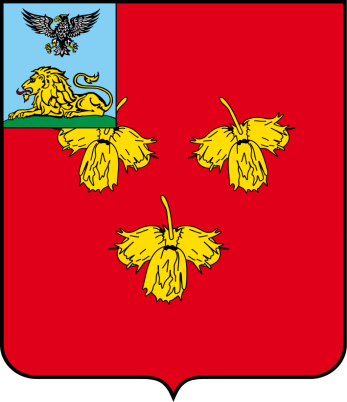 ОТЧЕТо деятельности Контрольно-счетной комиссии муниципального района «Красненский район»за 2021 годс. Красное  2022г.1. Вводные положенияКонтрольно-счетная комиссия являясь постоянно действующим органом внешнего муниципального финансового контроля, осуществляет контроль эффективности управленческих решений по использованию финансовых ресурсов, направляемых на решение задач стабильного развития района, а также выполнение социальных гарантий и обязательств.Правовые основы образования и функционирования Контрольно-счетной комиссии заложены в статье 40 Устава Красненского района, которой установлено, что в целях осуществления внешнего муниципального финансового контроля Муниципальный совет Красненского района образовывает Контрольно-счетную комиссию Красненского района. Деятельность Контрольно-счетной комиссии основывается на принципах законности, объективности, эффективности, независимости и гласности.Контрольно-счетная комиссия осуществляет свою деятельность в соответствии с Бюджетным кодексом Российской Федерации, Федеральным законом от 7 февраля 2011 г. № 6-ФЗ «Об общих принципах организации и деятельности контрольно-счетных органов субъектов Российской Федерации и муниципальных образований», Уставом Муниципального района «Красненский район» Белгородской области, принятый постановлением Совета депутатов Красненского района третьего созыва от 24.07.2007 № 69, Положением о Контрольно-счетной комиссии утвержденным решением Муниципального совета от 24 декабря 2019 года № 130 «О Контрольно-счетной комиссии муниципального района «Красненский район» Белгородской области» на основе планов, которые разрабатываются и утверждаются Комиссией самостоятельно. Планирование деятельности Контрольно-счетной комиссии осуществляется с учетом результатов контрольных и экспертно-аналитических мероприятий, а также на основании поручений Муниципального совета Красненского района, предложений и запросов главы администрации Красненского района. При формировании ежегодного плана в обязательном порядке включаются мероприятия по контролю за исполнением районного бюджета, анализу порядка управления и распоряжения муниципальным имуществом, аудиту в сфере закупок, контролю за деятельностью главных администраторов бюджетных средств и их подведомственных учреждений. В 2021 году Контрольно-счетная комиссия также уделяла внимание контролю за исполнением Указов Президента Российской Федерации от 7 мая 2012 года и Указа Президента Российской Федерации от 7 мая 2018 года «О национальных целях и стратегических задачах развития Российской Федерации на период до 2024 года», мониторингу и контролю за реализацией национальных и региональных проектов, муниципальных программ, выполнением задач, поставленных в ежегодных Посланиях Президента Российской Федерации Путина В.В. Федеральному Собранию.При расходовании бюджетных средств имеют место отдельные факты использования	их с	нарушениями требований законодательства. Для предупреждения и выявления таких фактов Контрольно-счетной комиссией Красненского района осуществляется внешний государственный финансовый контроль.Отчет о деятельности Контрольно-счетной комиссии Красненского района подготовлен в соответствии со статьей 19 Федерального закона от 07.02.2011 № 6-ФЗ «Об общих принципах организации и деятельности контрольно-счетных органов субъектов Российской Федерации и муниципальных образований», статьей 21 Положения о Контрольно-счетной комиссии. В отчете отражена деятельность Контрольно-счетной комиссии по реализации полномочий, определенных законодательством. 2. Основные результаты деятельности Контрольно-счетной комиссии Красненского района за 2021 годВ отчетном периоде Контрольно-счетной комиссией осуществлялся контроль за формированием и исполнением бюджета района, за соблюдением установленного порядка управления и распоряжения имуществом, находящимся в муниципальной собственности Красненского района. Проводилась экспертиза проектов решений Муниципального совета о районном бюджете и проектов решений о внесении изменений в решения о бюджете, проектов решений Земских собраний  о бюджете сельских поселений, финансово-экономическая экспертиза проектов нормативных правовых актов органов местного самоуправления администрации Красненского района, а также муниципальных программ Красненского района.В соответствии с планом Контрольно-счетной комиссией на 2021 год, утвержденным распоряжением от 28 декабря 2020г. № 22 (с учетом внесенных изменений и дополнений), в отчетном году проведено 16 мероприятий, в том числе 13 контрольное и 3 экспертно-аналитических мероприятий, из них 4 было проведено на основании предложений главы администрации Красненского района. Проведено 30 экспертиз на бюджет муниципального района и сельских поселений, 19 экспертиз нормативно-правовых актов органа местного самоуправления. Осуществлялась внешняя проверка годовых отчетов об исполнении районного бюджета и бюджетов сельских поселений за 2020 год.В рамках оперативного контроля исполнения районного бюджета проводился ежеквартальный анализ отчетов об исполнении районного бюджета.По результатам проведённого анализа 3 информации о ходе исполнения бюджета района (за 1 квартал, 1 полугодие и 9 месяцев 2021 года) направлены в Муниципальный совет.Объектами государственного финансового контроля в 2021 году являлись 26 органов и организаций, в том числе: органы исполнительной власти Красненского района (управление финансов и бюджетной политики, управление строительства и транспорта, отдел социальной защиты населения), учреждения, организации — получатели бюджетных средств. Параллельно с контрольно-счетными органами муниципальных образований Белгородской области осуществлялся мониторинг реализации муниципальных программ в рамках национальных проектов, анализ объектов и объемов незавершенного строительства.Общие показатели деятельности представлены в таблице №1.Основные результаты деятельности в 2021 году.Таблица №1 Объем охваченных проверкой средств составил 4,04% (37372,0 тыс.руб.) от общего объема расходных обязательств муниципального образования. Установлено нарушений в финансово-бюджетной сфере 5949,4 тыс. руб., К возмещению бюджетных средств в отчетном году 175,3 тыс. рублей.  Показатели  по группам Классификатора нарушений, установленных в ходе проведенных контрольных и экспертно-аналитических мероприятий в 2021 г показаны в таблице №2.Показатели по группам Классификатора нарушений, 
установленных в ходе проведенных контрольных и экспертно-аналитических мероприятий в 2021 г.Таблица №2Как видно из приведенных в таблице данных, нарушения законодательства при формировании и исполнении бюджетов установлены на общую сумму 153,6 тыс. рублей. Основная часть выявленных нарушений по данному направлению – это нарушения порядка и условий оплаты труда работников отдельных учреждений на сумму 100,2 тыс. рублей. Нарушение порядка применения бюджетной классификации Российской Федерации  установлены на сумму 53,4 тыс. рублей. Нарушения ведения бухгалтерского учета, составления и представления бухгалтерской (финансовой) отчетности установлены в основном в части нарушения требований, предъявляемых к проведению инвентаризации активов и обязательств в случаях, сроках и порядке, а также к перечню объектов, подлежащих инвентаризации определенных экономическим субъектом 265,6 тыс. руб. Также имели место нарушения требований, предъявляемых к оформлению фактов хозяйственной жизни экономического субъекта первичными учетными документами – 65,2 тыс. рублей. Выявлены также нарушения  общих требований к бухгалтерской отчетности – 43,7 тыс. руб.Нарушения законодательства в сфере управления и распоряжения муниципальной собственностью составили 3599,5 тыс. рублей.Несоблюдение правообладателям порядка предоставления сведений для внесения в реестр муниципального имущества, исключения из реестра 3199,9 тыс. руб. Несоблюдение порядка аренды земельных участков - на 71,6 тыс. руб. (непринятие мер по взиманию просроченной задолженности по арендной плате за пользование государственным (муниципальным) имуществом (администрация Расховецкого с/п). Несоблюдение  требования государственной регистрации прав собственности 328,0 тыс. руб. (МКУ ЦБС). Нарушения при осуществлении государственных (муниципальных) закупок и закупок отдельными видами юридических лицВ целях реализации полномочий по аудиту в сфере закупок товаров, работ и услуг в соответствии со статьей 98 Федерального закона от 5 апреля 2013 г. № 44-ФЗ «О контрактной системе в сфере закупок товаров, работ, услуг для обеспечения государственных и муниципальных нужд» (далее – Федеральный закон №44-ФЗ) Контрольно-счетной комиссией в рамках контрольных и экспертно-аналитических мероприятий проводился анализ соблюдения требований законодательства о закупках, осуществляемых для муниципальных нужд.В отчетном году Контрольно-счетной комиссией анализ сферы закупок товаров, работ, услуг для обеспечения муниципальных нужд проводился в рамках 7 мероприятий.По итогам проведенных в 2021 году контрольных мероприятий выявлено неэффективное использование ресурсов в сфере управления и распоряжения имуществом, на сумму 1279,5 тыс. рублей. установлено, что длительное время не использовались технически неисправное и морально устаревшее оборудование. Контрольная и экспертно-аналитическая деятельность.Характеристика мероприятий.В отчетном периоде в рамках исполнения полномочий, предусмотренных Федеральным законом от 7 февраля 2011 г. № 6-ФЗ «Об общих принципах организации и деятельности контрольно-счетных органов субъектов Российской Федерации и муниципальных образований», Положением о Контрольно-счетной комиссии утвержденным решением Муниципального совета от 24 декабря 2019 года № 130 «О Контрольно-счетной комиссии муниципального района «Красненский район» Белгородской области» проведено 13 контрольных мероприятий. В разрезе объектов контроля выявленное использование средств с нарушениями представлено в таблице:Результаты контрольных мероприятий проведенных Контрольно-счетной комиссией в 2021 году  Таблица №3 тыс. руб.По результатам проведенных контрольных мероприятиях в трех администрациях сельских поселений (Камызинское, Горкинское, Расховецкое) установлены нарушение Порядка разработки, реализации и оценки эффективности муниципальных программ, изменения в муниципальную программу поселения нормативно правовыми актами администрации сельского поселения за проверяемый период не вносились, ежеквартальный мониторинг реализации муниципальной программы не осуществлялся, ежегодная оценка эффективности реализации муниципальных программ сельских поселений по утвержденным в Порядке критериям не проводились. В результате выборочной проверки эффективности использования имущества выявлено неиспользуемое, технически неисправное и морально устаревшее движимое имущество.При ведении регистров бухгалтерского учета установлены расхождения между датами совершения хозяйственных операций и их регистрации в учете, отсутствие приложений подтверждающих проведение хозяйственных операцийВ рамках формирования учетной политики не раскрыты все факторы хозяйственной деятельности рабочий план счетов не содержит полный список применяемых счетов бухгалтерского учета,– отсутствует счет учета непроизведенных активов (Земля - недвижимое имущество учреждения 10311).Также установлены нарушения при ведении учета основных средств (некоторые объекты основных средств находятся на хранении у материально-ответственных лиц, которые не являются работниками администрации без заключения договоров, на счетах отражены предметы, которые относятся к материальным запасам). При исполнении расходных обязательств администрации Камызинского сельского поселения установлены случаи не верного применения кода вида расхода (КВР 244 «Прочая закупка товаров, работ и услуг» в сумме 53,0 тыс. руб.)..Кроме вышеуказанных нарушений, администрацией Расховецкого сельского поселения установлены нарушения порядка предоставления в аренду земельных участков. В результате потери бюджета за 2020 год составили 55,2 тыс. руб. установлены случаи не соблюдения срока внесения арендной платы, пени не рассчитывались и не выплачивались (16,4 тыс. руб.), по результатам исполнения вынесенного представления потери бюджета возмещены, пеня начислена и уплачена. При проверке Реестра муниципальной собственности:- Камызинское сельское поселение - выявлено несоответствие  адреса (местоположения) объектов недвижимого имущества указанного в Выписке из Единого государственного реестра недвижимости;- Расховецкое  сельское поселение -  установлены несоответствия по четырем объектам недвижимости (3271,6 тыс. руб.).При проверке МОУ «Горская СОШ» установлено неиспользуемое, технически неисправное и морально устаревшее движимое имущество общей балансовой стоимостью 1 149,5 тыс. руб.Так же, обнаружены нарушения при оплате труда  работникам учреждения. нормативно-правовой акт определяющий порядок формирования системы оплаты труда и стимулирования работников не разработан и не утвержден; повышающий коэффициент за сложность предмета некоторым педагогам установлен необоснованно (4,0 тыс. руб.); при выборочной проверке показателей результативности по критериям профессиональной деятельности работников учреждения установлено необоснованно начисленная и выплаченная стимулирующая часть оплаты труда (24,0 тыс. руб.); при сменном режиме работы не начислялись дополнительные выплаты за работу в выходные и праздничные (4,1 тыс.руб.).Кроме того, установлено несоответствие в табелях учета рабочего времени и лицевых счетах по некоторым работникам; указание не полных сведений при заполнении записках-расчетах об исчислении среднего заработка при предоставлении отпуска, увольнении и других случаях (ф. 0504425) При проверке учета продуктов питания и организации питания учащихся  установлены нарушения пи оформлении первичных учетных документов (в Накопительной ведомости по приходу продуктов питания (ф. 0504037) не указывается учреждение, дата не соответствует учетному периоду; «Меню-требование на выдачу продуктов питания» (ф. 0504202) частично не заполняется строка «Количество порций» на довольствующихся). При приготовлении некоторых блюд продукты на общую сумму 8,2 тыс.руб. списаны безосновательно, так как в Журнале бракеража готовой продукции блюда указанные в меню-требовании отсутствуют; при проверке количества необходимых продуктов для приготовления блюд установлены нарушения норм закладки продуктов на общую сумму 8,5 тыс руб.Проверка дошкольного учреждения Расховецкого детского сада «Солнышко» установлены: несоответствие наименования услуги, указанной в муниципальном задании, основному виду деятельности, определенному в уставе учреждения; задолженность по родительской плате, указанная в накопительных ведомостях по расчетам с родителями не отражается в регистре учета; при сменном режиме работы не начислялись дополнительные выплаты за работу в выходные и праздничные (6,7 тыс. руб.); не утвержден порядок организации учета медикаментов, мягкого инвентаря и правила маркировки мягкого инвентаря; в рамках формирования учетной политики не раскрыты все факторы хозяйственной деятельности. В установленные представлением КСК сроки указанные нарушения устранены. При проверке учета продуктов питания и организации питания воспитанников Расховецкого детского сада нарушения и несоответствия не установлены.В отчетном 2021 году в рамках контроля за исполнением представления по результатам проведенной проверки в 2020 году проведено контрольное мероприятие в МБУ ДО ДЮСШ. Во исполнение выданного представления от 2 октября 2020 года № 30/1 по результатам проведенного контрольного мероприятия  на имя руководителя МБУ ДО «Детско-юношеская спортивная школа» установлено частичное исполнение   представления. Представление находится на контроле. При проведении контрольного мероприятия использования бюджетных средств в МКУК «Централизованная библиотечная система» установлены несоответствия в учредительных документах (Устав, Коллективный договор, положение об оплате труда, положение о порядке установления и предоставления платных услуг).  При выборочной проверке оплаты труда и назначение  стимулирующей выплаты  работникам установлены нарушения в сумме 28,2 тыс. руб. Не эффективное использование имущества установлено на сумму 48,0 тыс. руб. нарушение бухгалтерского учета основных средств на сумму 20,7 тыс. руб. порядок учета библиотечного фонда не установлен в учетной политике учреждения.Практически во всех проверенных организациях установлены случаи заключения договоров без указания ИКЗ (идентификационный код закупки), без спецификации.В соответствии с распоряжением Муниципального совета Красненского района от 08.11.2021г. № 80-р проведена внеплановая инвентаризация при смене материально ответственного лица в администрации Кругловского сельского поселения. Фактическое наличие переданных объектов между ответственными лицами установлено, нарушений не обнаружено.В целях реализации мероприятий, имеющих приоритетное значение для жителей муниципального образования или его части, по решению вопросов местного значения или иных вопросов, право решения которых предоставлено органам местного самоуправления, в местную администрацию может быть внесен инициативный проект (ст. 26.1  Федерального Закона от 06.10.2003 № 131-ФЗ «Об общих принципах организации местного самоуправления в Российской Федерации»). Источником финансового обеспечения реализации инициативных проектов являются предусмотренные решением о местном бюджете бюджетные ассигнования на реализацию инициативных проектов, формируемые в том числе с учетом объемов инициативных платежей и межбюджетных трансфертов из бюджета субъекта Российской Федерации, предоставленных в целях финансового обеспечения соответствующих расходных обязательств муниципального образования (ст. 56.1  Федерального Закона от 06.10.2003 №131-ФЗ «Об общих принципах организации местного самоуправления в Российской Федерации»).На основании обращения главы администрации Красненского района от 15 июня 2021г № 154/5-11-1194 Контрольно-счетной комиссией в 2021 году проводилась проверка заключенных Муниципальных контрактов на соответствие цели инициативных проектов, выдвигаемых для получения финансовой поддержки за счет межбюджетных трансфертов из областного бюджета, на этапе исполнения с элементами аудита в сфере закупок.По результатам проведения конкурсного отбора инициативных проектов на территории Красненского района муниципальный конкурсный отбор прошли четыре проекта, заключено 9 муниципальных контрактов на общую сумму  7 343,1 тыс. руб. (таблица 4).Перечень контрактов заключенных в рамках инициативных проектов на территории Красненского района за 2021 годТаблица №4, тыс. руб.Проверка реализации инициативных проектов и исполнение муниципальных контрактов, договоров проводилась на этапе планирования закупок, определения поставщика, исполнителя, соответствие сметной и технической документации объекта.  В ходе проверки установлены недостачи комплектующих и частичные несоответствия технической документации некоторых объектов, которые устранены подрядчиками во время исполнения контрактов. По отдельным контрактам установлены нарушения сроков исполнения обязательств, заказчиком осуществлялась претензионно-исковая работа. По результатам проведенных проверок установлено, что заключенные и  исполненные контракты и договоры соответствуют поставленным целям инициативных проектов.В 2021 году основные направления экспертно-аналитической деятельности были сформированы в соответствии с задачами и функциями, возложенными на контрольно-счетные органы Бюджетным кодексом Российской Федерации, Федеральным законом «Об общих принципах организации и деятельности контрольно-счетных органов субъектов Российской Федерации и муниципальных образований», Положением «О Контрольно-счетной комиссии Красненского района». За отчетный период проведено три экспертно-аналитических мероприятия:Анализ объемов и объектов незавершенного строительства, реализации мер по их снижению и своевременному введению объектов в эксплуатацию; Мониторинг реализации национального проекта «Демография» (ЕДВ назначаемой в случае рождения третьего ребенка достижения ребенком возраста 3-х лет);Мониторинг реализации национального проекта «Культурная среда»;Мероприятия проведены параллельно с контрольно-счетными органами муниципальных образований Белгородской области. Результаты экспертно-аналитических мероприятий представлены в таблице №5.Результаты экспертно-аналитических мероприятий проведенных Контрольно-счетной комиссией в 2021 годуТаблица №5В результате проведения анализа объемов и объектов незавершенного строительства,  результативности мер принимаемых органами исполнительной власти муниципального района по снижению и своевременному введению объектов незавершенного строительства в эксплуатацию Контрольно-счетной комиссией внесены предложения по устранению выявленных нарушений и недостатков. Приоритетным направлением экспертно-аналитической деятельности являлся мониторинг национальных проектов. В отчетном году в рамках реализации двух национальных проектов проведен мониторинг муниципальных программ реализующихся на территории Красненского района. В рамках реализации национального проекта «Демография»  в 2021 году проведено мероприятие по вопросам осуществления ежемесячной выплаты в связи с рождением третьего ребенка или последующих детей в рамках муниципальной  программы «Социальная поддержка граждан в Красненском  районе». По результатам которой установлено, что реализация национального проекта «Демография» на территории Красненского района проведена  успешно, о чем свидетельствует выполнение установленных показателей и достижение целей национального проекта «Демография» на муниципальном уровне.Анализ результативности, эффективности и достижение целей в рамках национального проекта «Культурная среда» показал, что реализация национального проекта «Культура» в нашем районе осуществлялась в рамках Муниципальной программы «Развитие культуры Красненского района». За проверяемый период, в рамках реализации федеральных проекта «Творческие люди», по результатам регионального конкурса на получение денежного поощрения лучшим муниципальным учреждениям культуры, находящихся на территории сельских поселений, и их работниками за 2020 год произведена призовая выплата для категории «Лучшие работники культурно-досуговых учреждений» в размере 63,3 тыс. руб. Во исполнение полномочий закрепленных чч. 2,3,7 п. 9.1. ст.9 Положения Контрольно-счетной комиссией осуществлялась экспертиза проектов решений Муниципального совета Красненского района о районном бюджете и проектов  решения по внесению изменений в бюджет района, а так же экспертиза проектов муниципальных правовых актов в части, касающейся расходных обязательств Муниципального района «Красненский район», экспертиза проектов муниципальных правовых актов, приводящих к изменению доходов бюджета Муниципального района «Красненский район», а также муниципальных программ (проектов муниципальных программ).Всего подготовлено 49 заключений на проекты решений и нормативных правовых актов.Одно заключение по результатам проведенной внешней проверки годового отчета об исполнении бюджета Красненского района за 2020 год. Три заключения о ходе поквартального исполнения бюджета муниципального района «Красненский район» за отчетный год.  В отчетном периоде проводилась экспертиза четырех  проектов о внесении изменений в районный бюджет на 2021 год и на плановый период 2022 и 2023 годов, в заключениях поддержано решение об уточнении основных параметров бюджета. Проведена экспертиза проекта бюджета Красненского района на 2022 год и плановый период 2023 и 2024 годов, в ходе которой проанализировано соответствие проекта решения бюджета и документов, представляемых одновременно с ним в Муниципальный совет, требованиям Бюджетного кодекса РФ; проведен анализ доходов и расходов бюджета по разделам бюджетной классификации, по видам расходов, по ведомственной структуре расходов, по муниципальным программам; проведен анализ бюджетных ассигнований, направляемых на исполнение публичных нормативных обязательств, на формирование дорожного фонда, резервного фонда, условно утвержденных расходов в плановом периоде;На основании заключенных соглашений о передаче полномочий контрольно-счетных органов сельских поселений Красненского района, проведены внешние проверки годовых отчетов об исполнении бюджета за 2020 год по 10 сельским поселений района и экспертиза проектов бюджетов сельских поселений на 2022 год и плановый период 2023 и 2024 годов. В ходе которых так же проанализировано соответствие проектов решений Земских собраний требованиям Бюджетного кодекса РФ. Необходимо отметить, что по некоторым сельским поселений, проект бюджета в Земское собрание соответствующего поселения предоставлен с нарушением сроков установленных п.3 ст.184 БК РФ, документы и материалы, предоставляемые с проектом бюджета, не соответствовали установленным требованиям (ст.184.2 БК РФ).В рамках исполнения полномочий по финансово-экономической экспертизе проектов постановлений и муниципальных программ Красненского района подготовлено 19 заключений. При проведении экспертиз проектов решений, направленных в Контрольно- счетную комиссию Красненского района, и проектов постановлений, касающихся внесения изменений в муниципальные программы, представленных ответственными исполнителями  программ в 2021 году, выявлялись как технические ошибки, так и отдельные некорректные формулировки. В ходе проведения экспертиз большинство замечаний Контрольно-счетной комиссии было устранено.3. Организационная, информационная деятельность за 2021 год и задачи КСК Красненского района на 2022 год.Контрольно-счетная комиссия, как постоянно действующий орган внешнего   финансового контроля, подотчетный Муниципальному совету Красненского района, в соответствии с решением Муниципального совета от 24 декабря 2019 года № 130 «О Контрольно-счетной комиссии муниципального района «Красненский район» Белгородской области»  уделяет значительное внимание организации взаимодействия Комиссии с законодательным органом.В отчетном году взаимодействие с Муниципальным советом  осуществлялось по направлениям, предусмотренным законодательством, и показавшим свою эффективность. Председателю Муниципального совета направлялись информации о ходе исполнения районного бюджета, о результатах проведенных контрольных и экспертно-аналитических мероприятий, заключения на проекты решений.В рамках заключенного соглашения с Контрольно-счетной палатой Белгородской области в 2021 году осуществлялось взаимодействие по следующим направлениям:- планирование деятельности работы с учетом рекомендаций Счетной палаты РФ;- проведение совместных мероприятий;- обмен аналитической, правовой информацией, представляющий взаимный интерес.В целях совершенствования взаимодействия с контрольно-счетными органами муниципальных образований и Контрольно-счетной палатой Белгородской области, обмена опытом реализации полномочий в области осуществления внешнего  муниципального финансового контроля, выработки единых подходов к вопросам планирования и проведения совместных и параллельных контрольных и экспертно-аналитических мероприятий Контрольно-счетная комиссия участвовала в работе Совета контрольно-счетных органов при Контрольно-счётной палате Белгородской области и Президиума Совета. Где обсуждались актуальные вопросы по применению законодательства о контрактной системе, разъяснялись вопросы, возникающие при применении Классификатора нарушений, рассматривались практические вопросы применения норм материального и процессуального права в производстве по делам об административных правонарушениях, обсуждались вопросы, связанные с проведением аудита закупок в рамках федерального закона о контрактной системе, осуществлялся обмен опытом между контрольно-счетными	органами муниципальных образований, рассматривались итоги деятельности Совета. В целях системного повышения квалификации в октябре 2021 года председатель КСК района прошла обучение по программе: «Противодействие коррупции в органах местного самоуправления»; в августа 2021 года инспектор КСК прошла повышение квалификации по программе «Контрактная система в сфере закупок товаров, работ и услуг». Случаев склонения муниципальных служащих КСК к совершению коррупционных правонарушений в отчетном году не зарегистрировано. Обращения граждан по вопросам профилактики коррупционных правонарушений в 2021 году в Контрольно-счетную комиссию не поступали. Сведения о размещении информации в сети «Интернет» и сведения о доходах, расходах, об имуществе и обязательствах имущественного характера за 2020 год представлены муниципальными служащими КСК в установленные действующим законодательством сроки. Все справки о доходах, расходах, об имуществе и обязательствах имущественного характера заполнены с использованием специального программного обеспечения «Справки БК». Раздел официального сайта, посвященный вопросам противодействия коррупции в КСК, поддерживается в актуальном состоянии. Председатель КСК регулярно принимает участие в работе комиссии по противодействию коррупции при администрации района и в обучающих мероприятиях по вопросам профилактики и противодействия коррупции при администрации района.В течение года председатель КСК принимала участие в работе постоянных комиссий Муниципального совета, заседаниях Муниципального совета, публичных слушаниях. Сотрудники КСК входят в состав рабочих групп при проведении внеплановых мероприятий.Принцип гласности о деятельности Контрольно-счетной комиссии в 2021 году реализован путем опубликования информации о своей деятельности и результатов по устранению нарушений на официальном сайте муниципального района «Красненский район»  (http://kraadm.ru/organy-vlasti/kontrolno-schetnaya-komissiya/). Подводя итоги деятельности за 2021 год, можно отметить, что основные функции, возложенные на Контрольно-счетную комиссию, исполнены в полном объеме. План работы, утвержденный с учетом поручений депутатов, органов исполнительной власти, исполнен.План работы Контрольно-счетной палаты на 2022 год сформирован на основе предложений органов местного самоуправления, Контрольно-счетной палаты Белгородской области, а также результатов контрольных и экспертно-аналитических мероприятий предыдущих лет. Приоритетными направлениями деятельности Контрольно-счетной комиссии на 2021 год определены:Контроль за реализацией национальных проектов реализуемых на
территории муниципального района «Красненский район». Контроль за реализацией муниципальных программ муниципального района «Красненский район».Контроль за исполнением представлений, сроками исполнения обязательств. Участие в пределах полномочии в мероприятиях, направленных на
противодействие коррупции. Предотвращение нарушений при использовании средств бюджета и
муниципального имущества. Особое внимание планируется уделить контролю за расходованием бюджетных средств, предоставляемых Красненскому району в рамках реализации национальных проектов, на что указывалось в послании Президента Российской Федерации Федеральному Собранию. В связи с чем, в план работы  Контрольно-счетной комиссии включены мероприятия, касающееся системного мониторинга реализации национальных проектов.В рамках деятельности по методическому обеспечению Контрольно-счетную комиссию планируется актуализация стандартов финансового контроля. Председатель контрольно-счетнойкомиссии Красненского района                                                   О.М. ДешинаПоказатель2021г.1Количество проведенных контрольных мероприятий132Количество проведенных экспертно-аналитических  мероприятий33Количество проведенных экспертиз проектов правовых актов (включая финансово-экономические обоснования) (на бюджет/НПА)(30/19)3Объем расходных обязательств утвержденных,  в бюджете муниципального образования (тыс. руб.)924702,14Объем проверенных средств, (тыс. руб. %)(без учета внешней проверки годового отчета)37372,04,04%5Выявлено нарушений в финансово-бюджетной сфере (тыс. руб.)5949,46К возмещению бюджетных средств в отчетном году (тыс. руб.)175,37Количество направленных представлений и предписаний88Количество лиц,  привлеченных к дисциплинарной ответственности8Виды нарушенийУстановленные нарушения тыс. руб./ шт.1. При формировании и исполнении бюджетов 153,6/302. Ведения бухгалтерского учета, составления и представления бухгалтерской отчетности374,5/233. В сфере управления и распоряжения муниципальной собственностью 3599,5/34. При осуществлении муниципальных закупок отдельными видами юридических лиц 542,3/15. Неэффективное использование имущества и бюджетных средств1279,5/3ИТОГО:5949,4/63№нпНаименование проверяемого учрежденияОбъем непосредственно проверенных средствВыявленные нарушенияВыявленные нарушенияВыявленные нарушенияВыявленные нарушенияВыявленные нарушенияВыявленные нарушенияВыявленные нарушенияВыявленные нарушения№нпНаименование проверяемого учрежденияОбъем непосредственно проверенных средствПри формировании и исполнении бюджетовВедения бухгалтерского учета, составления и представления бухгалтерской отчетностиВ сфере управления и распоряжения муниципальной собственностьюПри осуществлении муниципальных закупок отдельными видами юридических лицНеэффективное использование имущества и бюджетных средствВсего выявлено нарушенийК возмещению к устранениюВозмещено, устранено12345678910111УФБП6066,7000000002Администрация Камызинского с/поселен 4647,553,494,6000148,086,086,03 Администрация Горкинского с/поселения1840,900030,429,660,029,629,64Администрация Расховецкого с/поселения 10542,3035,03271,6221,052,63825,23200,071,65МБОУ «Горская СОШ»3241,224,080,10245,11149,42208,6112,1112,16МКУК «ЦБС»1649,028,2164,8328,020,247,9589,1404,176,17МДОУ Расховецкий д/с «Солнышко»339,86,70025,6032,36,76,78ДО «ДЮСШ»127,741,4000041,441,409Муниципальный совет Красненского района1572,90000000010Инициативные проекты (4 проекта)7343,100000000Итого 373172,0153,7374,53599,6542,31279,56904,63879,9382,1№пнДанные муниципальных контрактов, договоровДанные муниципальных контрактов, договоровДанные муниципальных контрактов, договоровДанные муниципальных контрактов, договоров№пндата, номерисполнительпредмет контракта, договорасумма«Приобретение трактора с навесным оборудованием для Камызинского сельского поселения Красненского района»«Приобретение трактора с навесным оборудованием для Камызинского сельского поселения Красненского района»«Приобретение трактора с навесным оборудованием для Камызинского сельского поселения Красненского района»«Приобретение трактора с навесным оборудованием для Камызинского сельского поселения Красненского района»1от 28.05.2021г № 0126300040621000005    ООО «Торговый дом минского тракторного заводаПриобретение трактора с навесным оборудованием для Камызинского сельского поселения1636, 4Итого по Камызинскому сельскому поселениюИтого по Камызинскому сельскому поселениюИтого по Камызинскому сельскому поселению1636, 4«Приобретение и монтаж детского игрового комплекса на территории с.Новоуколово Красненского района»«Приобретение и монтаж детского игрового комплекса на территории с.Новоуколово Красненского района»«Приобретение и монтаж детского игрового комплекса на территории с.Новоуколово Красненского района»«Приобретение и монтаж детского игрового комплекса на территории с.Новоуколово Красненского района»«Приобретение и монтаж детского игрового комплекса на территории с.Новоуколово Красненского района»2 от 29 апреля 2021г. № 10  ИП Ряпухин А.Н.Выполнение работ по устройству покрытия детской игровой площадки в с. Новоуколово600,03 от 24.05.2021г № 0126300040621000004-2   ИП Серебренников Е.ВПоставка детского игрового комплекса1 411,9Итого по Новоуколовскому сельскому поселениюИтого по Новоуколовскому сельскому поселениюИтого по Новоуколовскому сельскому поселению2011,9«Создание веревочного парка и благоустройство прилегающей территории в селе Красное Красненского района Белгородской области»«Создание веревочного парка и благоустройство прилегающей территории в селе Красное Красненского района Белгородской области»«Создание веревочного парка и благоустройство прилегающей территории в селе Красное Красненского района Белгородской области»«Создание веревочного парка и благоустройство прилегающей территории в селе Красное Красненского района Белгородской области»«Создание веревочного парка и благоустройство прилегающей территории в селе Красное Красненского района Белгородской области»4от 27.05.2021г № 0126300040621000006 ИП Серебренников Е.В.Поставка детского игрового комплекса «Веревочный парк» 1 638, 75  от 01.07.2021г  №15/2  ИП Коробов А.А.Выполнение работ по устройству ограждения веревочного парка 250,06от 24.06.2021г. № 24 ООО «Аксиома»Поставка трибуны 135, 87от 14.07.2021г №2021.706815 ИП Беспалов А.Ю.Поставка мобильной туалетной кабины 80,4Итого по Красненскому сельскому поселениюИтого по Красненскому сельскому поселениюИтого по Красненскому сельскому поселению2104,9«Приобретение и монтаж детской игровой площадки на территории Лесноуколовского сельского поселения Красненского района»«Приобретение и монтаж детской игровой площадки на территории Лесноуколовского сельского поселения Красненского района»«Приобретение и монтаж детской игровой площадки на территории Лесноуколовского сельского поселения Красненского района»«Приобретение и монтаж детской игровой площадки на территории Лесноуколовского сельского поселения Красненского района»«Приобретение и монтаж детской игровой площадки на территории Лесноуколовского сельского поселения Красненского района»8от 24.05.2021г № 0126300040621000003-2  ИП Серебренников Е.В.Поставка детского игрового комплекса для устройства детской игровой площадки 1 262,39 от 29 апреля 2021г. № 2021.445248 на сумму ИП Ряпухин А.Н.Выполнение работ по устройству покрытия детской игровой площадки 327,6Итого по Лесноуколовскому сельскому поселениюИтого по Лесноуколовскому сельскому поселениюИтого по Лесноуколовскому сельскому поселению1589,9Всего по Красненскому районуВсего по Красненскому районуВсего по Красненскому району7 343,1Наименование проверяемого УчрежденияПредмет МероприятияОбъем Непосредственно проверенных средствНаименование проверяемого УчрежденияПредмет МероприятияОбъем Непосредственно проверенных средств12341Управление строительства, транспорта и ЖКХ  и Управление финансов и бюджетной политики администрации Красненского районаНезавершенное строительство14135,62Отдел социальной защиты населения администрации Красненского района«Демография 3ЕДВ до 3-х лет»1511,13МКУК «Централизованная клубная система»«Культура»63,3ИтогоИтого15710,0